Муниципальное общеобразовательное учреждение«Средняя общеобразовательная школа №32 имени 177 истребительного авиационного московского полка»Г.о. Подольск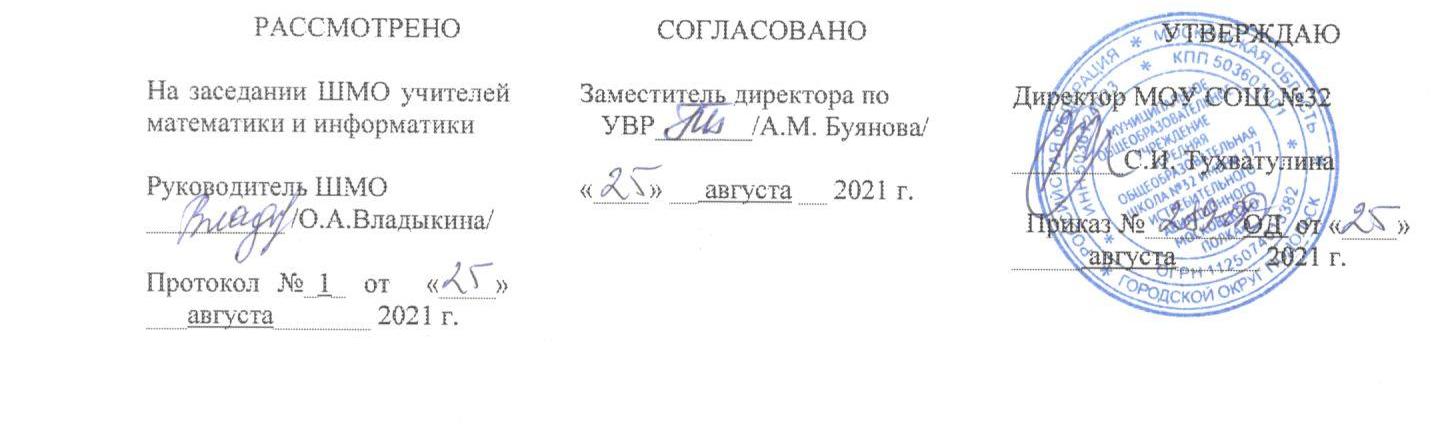 Рабочая программапо информатике для 8 классаУчебных недель: 34Количество часов в неделю: 1Количество часов в год: 34Составитель:                Батурцева Леся Петровна       учитель информатики                 первой категории Феськова Светлана Петровнаучитель  информатики высшей категории2021-2022 учебный годСодержаниеОсновные цели и задачи изучения информатик в8 классе…………………………………………….3Планируемые результаты освоения учебного предмета………………………4Содержание учебного предмета………………………………………………..10Тематическое планирование……………………………………………………13Календарно-тематическое планирование……………………………………...14Методическое и материально-техническое обеспечение……………………..19Данная программа по Информатике для 8 класса разработана в соответствии с ООП ООО (для 5-9 классов) МОУ СОШ №32, на основе авторской программы курса «Информатика и ИКТ» Л.Л.Босовой, рекомендованной Министерством образования РФ, которая является ключевым компонентом учебно-методического комплекта по информатике для основной школы (авторы Л.Л. Босова, А.Ю. Босова; издательство «БИНОМ. Лаборатория знаний, 2015.В ней соблюдается преемственность с федеральным государственным образовательным стандартом начального общего образования; учитываются возрастные и психологические особенности школьников, обучающихся на ступени основного общего образования, учитываются межпредметные связи.Рабочая программа ориентирована на использование УМК:Босова Л.Л. Информатика: учебник для 8 класса. – М.:БИНОМ. Лаборатория знаний, 2017.Босова Л.Л. Информатика: рабочая тетрадь для 8 класса. – М.:БИНОМ. Лаборатория знаний, 2017.Босова Л.Л., Босова А.Ю. Информатика. 7 – 9 классы: методическое пособие. – М.: БИНОМ. Лаборатория знаний, 2016.Босова Л.Л. Информатика: самостоятельные и контрольные работы для 8 класса. – М.:БИНОМ. Лаборатория знаний, 2017.Босова Л. Л., Босова А. Ю. Информатика. Программа для основной школы: 7-9 классы. (ФГОС). – М.: БИНОМ. Лаборатория знаний, 2015.Босова Л.Л., Босова А.Ю. Электронное приложение к учебнику «Информатика. 8 класс». Презентации для уроков размещены на сайте Авторская мастерская Л.Л.Босовой по адресу http://metodist.lbz.ruВ 8 классах на изучение курса отводится 34 часа из расчёта 1 час в неделю.	Основные цели:· овладение умениями работать с различными видами информации;· организовывать собственную информационную деятельность и планировать ее результанты;· развитие познавательных интересов, интеллектуальных и творческих способностей средствами ИКТ;· выработка навыков применения средств ИКТ в повседневной жизни, при выполнении индивидуальных и коллективных проектов, в учебной деятельности;Задачами изучения являются:· сформировать у учащихся единую систему понятий, связанных с созданием, получением, обработкой, интерпретацией и хранением информации;· сформировать логические связи с другими предметами, входящими в курс среднего образования.· сформировать представления о сущности информации и информационных процессов, познакомить учащихся с современными информационными технологиями.Планируемые результаты освоения учебного предмета«Информатика и ИКТ» в 8 классеЛичностные результатыосвоения рабочей программыОбучающийся научится:понимание роли информационных процессов в современном мире;представление об информации как важнейшем стратегическом ресурсе развитияличности, государства, общества;владение первичными навыками анализа и критической оценки получаемойинформации;навыки анализа, сопоставления, сравнения.Обучающийся получит возможность:готовности к повышению своего образовательного уровня и продолжению обучения сиспользованием средств и методов информатики и ИКТ;мотивации к изучению нового;познавательного интереса к предмету;способности увязывать учебное содержание с собственным жизненным опытом,понимания значимости подготовки в области информатики в условиях развитияинформационного общества;понимания основных гигиенических, эргономических и технических условийбезопасной эксплуатации средств ИКТ.Метапредметные результатыосвоения рабочей программыРегулятивные УУДОбучающийся научится:определять цель учебной деятельности с помощью учителя и самостоятельно, находитьсредства ее осуществления;принимать и сохранять учебную задачу, планировать свои действия, выбирать средствадостижения цели в группе и индивидуально;формулировать цели урока после предварительного обсуждения;определять цель, проблему в деятельности, работать по плану, сверяясь с целью,находить и исправлять ошибки;определять способы действий в рамках предложенных условий.Обучающийся получит возможность:выстраивать работу по заранее намеченному плану, проявлять целеустремленность инастойчивость в достижении целей;соотносить свои действия с планируемыми результатами;осуществлять контроль своей деятельности и корректировать свои действия в соответствии с изменяющейся ситуацией;оценивать правильность выполнения учебной задачи.Познавательные УУДОбучающийся научится:определять понятия, создавать обобщения, устанавливать аналогии;классифицировать, самостоятельно выбирать основания и критерии для классификации;строить логические рассуждения, умозаключения и делать выводы;искать необходимую для решения учебных задач информацию с использованием средствИКТ;самостоятельно создавать алгоритм деятельности при решении проблем творческого ипоискового характера;создавать и изменять графические и музыкальные объекты.Обучающийся получит возможность научиться:широкому спектру умений и навыков использования средств ИКТ для сбора, хранения, преобразования и передачи различных видов информации; методам создания личного информационного пространства;делать предварительный отбор источников информации для поиска нового знания; находить (в учебниках и других источниках в том числе, используя ИКТ) достоверную информацию, необходимую для решения учебных и жизненных задач.Коммуникативные УУДОбучающийся научится:проявлять активность во взаимодействии для решения коммуникативных ипознавательных задач;аргументировать свою позицию и координировать ее с позициями партнеров всотрудничестве при выработке общего решения в совместной деятельности; высказывать собственную точку зрения, строя понятные речевые высказывания.Обучающийся получит возможность:взаимодействовать со взрослыми и сверстниками в учебной деятельности, участвовать вколлективном обсуждении проблемы;проявлять инициативное сотрудничество в поиске и сборе информации, понимать роль иместо информационных процессов в различных системах.Предметные результаты освоения рабочей программыВ результате изучения в 8 классе темы «Математические основы информатики» ученикбудет знать:сущность понятий «система счисления», «позиционная система счисления», «алфавит системы счисления», «основание системы счисления»;сущность понятия «высказывание», сущность операций И (конъюнкция), ИЛИ (дизъюнкция), НЕ (отрицание);сущность понятия «множество», сущность операций объединения, пересечения и дополнения;Обучающийся научится:записывать в двоичной системе целые числа от 0 до 1024;переводить заданное натуральное число из двоичной системы счисления в десятичную;сравнивать числа в двоичной записи;складывать и умножать числа, записанные в двоичной системе счисления;записывать логические выражения, составленные с помощью операций «и», «или», «не» и скобок, определять истинность такого составного высказывания, если известны значения истинности входящих в него элементарных высказываний;использовать при решении задач формулы перемножения и сложения количества вариантов.определять минимальную длину кодового слова по заданным алфавиту кодируемого текста и кодовому алфавиту (для кодового алфавита из 2, 3 или 4 символов);Обучающийся получит возможность:научиться записывать в развёрнутой форме восьмеричные и шестнадцатеричные числа;научиться переводить заданное натуральное число, не превышающее 1024, из десятичной записи в восьмеричную и из восьмеричной в десятичную;научиться переводить заданное натуральное число, не превышающее 1024, из десятичной записи в шестнадцатеричную и из шестнадцатеричной в десятичную;научиться вычитать числа, записанные в двоичной системе счисления;научиться вычислять значения арифметических выражений с целыми числами, представленными в двоичной, восьмеричной и шестнадцатеричной системах счисления;научиться строить таблицу истинности для логического выражения;научиться решать логические задачи с использованием таблиц истинности;познакомиться с законами алгебры логики;научиться решать логические задачи путем составления логических выражений и их преобразования с использованием основных свойств логических операций;познакомиться с логическими элементами.В результате изучения в 8 классе темы «Алгоритмы и программирование» ученикбудет знать:сущность понятий «исполнитель», «алгоритм», «программа»;сущность понятий «формальный исполнитель», «среда исполнителя», «система команд исполнителя»; знать об ограничениях, накладываемых средой исполнителя и его системой команд на круг задач, решаемых исполнителем;базовые алгоритмические конструкции;Обучающийся научится:понимать разницу между употреблением терминов «исполнитель», «алгоритм», «программа»  в обыденной речи и в информатике;выражать алгоритм решения задачи различными способами (словесным, графическим, в том числе и в виде блок-схемы, с помощью формальных языков и др.);определять наиболее оптимальный способ выражения алгоритма для решения конкретных задач (словесный, графический, с помощью формальных языков);определять результат выполнения заданного алгоритма или его фрагмента;выполнять без использования компьютера («вручную») несложные алгоритмы управления исполнителями Робот, Черепашка, Чертежник и др.;выполнять без использования компьютера («вручную») несложные алгоритмы обработки числовых и текстовых данных, записанные на конкретном язык программирования с использованием основных управляющих конструкций последовательного программирования (линейная программа, ветвление, повторение, вспомогательные алгоритмы);составлять несложные алгоритмы управления исполнителями Робот, Черепашка, Чертежник и др.; выполнять эти программы на компьютере;составлять несложные алгоритмы обработки числовых и текстовых данных с использованием основных управляющих конструкций последовательного программирования и записывать их в виде программ на выбранном языке программирования; выполнять эти программы на компьютере;использовать величины (переменные) различных типов, а также выражения, составленные из этих величин; использовать оператор присваивания;анализировать предложенную программу, например, определять, какие результаты возможны при заданном множестве исходных значений;использовать при разработке алгоритмов логические значения, операции и выражения с ними;записывать на выбранном языке программирования арифметические и логические выражения и вычислять их значения;Обучающийся получит возможность:познакомиться с задачами обработки данных и алгоритмами их решения;познакомиться с использованием в программах строковых величин и с операциями со строковыми величинами;научиться составлять алгоритмы и программы для решения задач, возникающих в процессе учебы и вне ее;познакомиться с понятием «управление», с примерами того, как компьютер управляет различными системами.Содержание учебного предмета (34)Структура содержания общеобразовательного предмета (курса) информатики в 7 классе основной школы определяется следующими содержательными линиями:1) линия «Математические основы информатики»;2) линия «Алгоритмы и программирование»Линия «Математические основы информатики»Математические основы информатики. Системы счисления. Позиционные и непозиционные системы счисления. Примеры представления чисел в позиционных системах счисления. Основание системы счисления. Алфавит (множество цифр) системы счисления. Количество цифр, используемых в системе счисления с заданным основанием.Краткая и развернутая формы записи чисел в позиционныхсистемах счисления.Двоичная система счисления. Запись целых чисел в пределах от 0 до 1024 в двоичной системе счисления. Переводнатуральных чисел из двоичной системы счисления в десятичную. Сравнение двоичных чисел. Двоичная арифметика.Элементы математической логики. Высказывания. Простые и сложные высказывания. Логические значения высказываний. Логические выражения. Логические операции: «и»(конъюнкция, логическое умножение), «или» (дизъюнкция,логическое сложение), «не»(логическое отрицание). Правилазаписи логических выражений. Приоритеты логических операций.Таблицы истинности. Построение таблиц истинности длялогических выражений.Элементы теории множеств. Множество. Определение количества элементов во множествах, полученных из двух илитрех базовых множеств с помощью операций объединения,пересечения и дополнения. Диаграммы Эйлера–Венна.Линия «Алгоритмы и программирование»       Исполнители и алгоритмы. Управление исполнителями. Исполнители. Состояния, возможные обстановки и системакоманд исполнителя; команды-приказы и команды-запросы;отказ исполнителя. Необходимость формального описанияисполнителя. Ручное управление исполнителем.       Алгоритм как план управления исполнителем (исполнителями). Свойства алгоритмов. Алгоритмический язык (языкпрограммирования) — формальный язык для записи алгоритмов. Программа — запись алгоритма на конкретном алгоритмическом языке. Компьютер — автоматическое устройство,способное управлять по заранее составленной программе исполнителями, выполняющими команды. Программное управление исполнителем.        Словесное описание алгоритмов. Описание алгоритма с помощью блок-схем. Отличие словесного описания алгоритма,от описания на формальном алгоритмическом языке.        Алгоритмические конструкции. Конструкция «следование». Линейный алгоритм.        Конструкция «ветвление»: полная и неполная формы.Выполнение и невыполнение условия (истинность и ложностьвысказывания). Простые и составные условия. Запись составных условий.        Конструкция «повторение»: циклы с заданным числом повторений, с условием выполнения.Управление. Сигнал. Обратная связь. Примеры: компьютер и управляемый им исполнитель (в том числе робот); компьютер, получающий сигналы от цифровых датчиков в ходенаблюдений и экспериментов, и управляющий реальными(в том числе движущимися) устройствами.        Язык программирования (Паскаль, школьный алгоритмический язык). Идентификаторы. Константы и переменные.Типы констант и переменных: целый, вещественный, символьный, строковый, логический.       Основные правила языка программирования: структурапрограммы; правила представления данных; правила записиосновных операторов (ввод, вывод, присваивание, ветвление,цикл).       Разработка алгоритмов и программ на изучаемом языкепрограммирования. Составление алгоритмов и программ поуправлению исполнителями.       Примеры задач обработки данных: нахождение минимального и максимального числа из двух, трех, четырех данныхчисел; нахождение всех корней заданного квадратного уравнения.       Приемы диалоговой отладки программ (выбор точки останова, пошаговое выполнение, просмотр значений величин,отладочный вывод).Анализ алгоритмов. Определение возможных результатовработы алгоритма при данном множестве входных данных;определение возможных входных данных, приводящих кданному результату.        Разработка алгоритмов и программ на языке программирования Паскаль. Табличный тип данных (массив). Примеры задач обработки данных: заполнение числового массива в соответствии с формулой или путем ввода чисел;нахождение суммы элементов данной конечной числовойпоследовательности или массива; нахождение минимального (максимального) элемента массива. Знакомство с алгоритмами решения этих задач. Реализации этих алгоритмовна изучаемом языке программирования из приведенноговыше перечня.         Конструирование алгоритмов: разбиение задачи на подзадачи, понятие вспомогательного алгоритма. Вызов вспомогательных алгоритмов. Составление алгоритмов и программ поуправлению исполнителями Робот, Черепашка, Чертежники др.         Понятие об этапах разработки программ: составление требований к программе, выбор алгоритма и его реализация ввиде программы на выбранном алгоритмическом языке, отладка программы с помощью выбранной системы программирования, тестирование.           Анализ алгоритмов. Определение возможных результатов работы алгоритма для исполнителей Робот, Черепашка,Чертежник при заданной исходной обстановке; выявлениевозможных входных данных, приводящих к данному результату.Тематическое планированиеМетодическое и материально-техническое обеспечениеМетодическое обеспечение:Босова Л.Л. Информатика: учебник для 8 класса. – М.:БИНОМ. Лаборатория знаний, 2017.Босова Л.Л. Информатика: рабочая тетрадь для 8 класса. – М.:БИНОМ. Лаборатория знаний, 2017.Босова Л.Л., Босова А.Ю. Информатика. 7 – 9 классы: методическое пособие. – М.: БИНОМ. Лаборатория знаний, 2016.Босова Л.Л. Информатика: самостоятельные и контрольные работы для 8 класса. – М.:БИНОМ. Лаборатория знаний, 2017.Босова Л. Л., Босова А. Ю. Информатика. Программа для основной школы: 7-9 классы. (ФГОС). – М.: БИНОМ. Лаборатория знаний, 2015.Босова Л.Л., Босова А.Ю. Электронное приложение к учебнику «Информатика. 8 класс». Презентации для уроков размещены на сайте Авторская мастерская Л.Л.Босовой по адресу http://metodist.lbz.ruРесурсы Единой коллекции цифровых образовательных ресурсов (http://school-collection.edu.ru/)Материально-техническое обеспечение:Интерактивная доскаМодемМультимедиа проекторАкустическая системаПринтерКомпьютеры (РМУ)№НазваниетемыКоличество часовКоличество часовКоличество часов№Названиетемыобщеетеорияпрактика1Математическиеосновыинформатики12842Основыалгоритмизации10283Началапрограммирования11744Повторение110Всего 341816